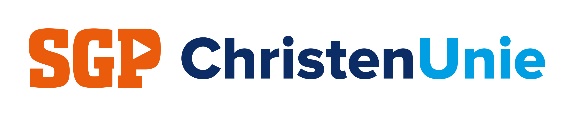 Gemeenteraad SliedrechtSCHRIFTELIJKE VRAGEN AAN HET COLLEGE  (artikel 39 vragen)Datum: 21 februari 2022Aan de voorzitter van de gemeenteraad SliedrechtSteller vragen: A.W. De Mul-DonkerOnderwerp: Compensatie vanuit kerken bij energiearmoedeHet college wordt verzocht de volgende vragen binnen 14 dagen schriftelijk te beantwoorden aan de steller.1. Bent u bekend met het initiatief van onder andere Kerk in actie om de energiecompensatie eerlijk te verdelen? https://kerkinactie.protestantsekerk.nl/nieuws/eerlijke-verdeling-energiecompensatie/

2. Is het college het ermee eens dat er geen boete zou moeten zijn op barmhartigheid en indien kerken deze specifieke energiecompensatie onder financieel kwetsbaren willen herverdelen dat dit initiatief omarmd en ondersteund zou moeten worden?

3. Welke regels gelden er momenteel in onze gemeente ten aanzien van giften bij bijstandsgerechtigden? Is de gemeente bereid om voor deze specifieke gift de vrijstellingsregels zodanig aan te passen dat de persoon niet gekort wordt op de bijstand en dat de initiële vrijstellingsruimte giften intact blijft? Zo nee, waarom niet?Toelichting:Verschillende kerkinitiatieven hebben de afgelopen periode opgeroepen om de 400 euro energiecompensatie die mensen krijgen te doneren aan mensen die een financieel steuntje in de rug kunnen gebruiken. Via lokale kerkelijke fondsen kan iedereen het gekregen geld, geheel of gedeeltelijk, beschikbaar stellen voor herverdeling, en komt het terecht bij huishoudens die het echt nodig hebben. Ook in Sliedrecht onderzoeken een aantal kerkelijke gemeentes op welke manier zij kunnen bijdragen aan de herverdeling van de energiecompensatie.Probleem is dat het nu zo geregeld is dat mensen op de bijstand gekort worden als ze een extra bedrag krijgen. Maar elke gemeente kan zelf beleid rond vrijstelling van giften hanteren, en dit verschilt per gemeente. In bijzondere situaties kan van de regel worden afgeweken.Ondertekening en naam,A.W. De Mul-Donker